   17.08.2021                                                                                     №  160                                                 р.п. БлаговещенкаОб утверждении муниципальной Программы по реализации молодёжной политики на территории муниципального образования                                                                        Благовещенский поссовет  на 2022-2024 гг.     С целью формирования условий для успешного развития молодёжной политики, направленной на укрепление правовых, организационных и экономических усилий, для становления и самореализации молодёжи поселенияПОСТАНОВЛЯЮ:1.Утвердить муниципальную Программу по реализации молодёжной политики на территории муниципального образования Благовещенский поссовет на 2022-2024гг. в новой редакции (прилагается).2. Признать утратившим силу Постановление главы Администрации Благовещенского поссовета № 409 от 17.09.2019 года с 01.01.2022 года.3. Контроль за исполнением настоящего постановления возложить на заместителя главы  по социальным вопросам Администрации Благовещенского поссовета Андриянову Т.Н.Глава АдминистрацииБлаговещенского поссовета                                                  Н.Н. КнязеваТ.Н. АндрияноваПриложение к постановлению Главы Администрации Благовещенского поссовета от 17.08.2021г. № 160МУНИЦИПАЛЬНАЯ ПРОГРАММА по реализации молодежной политики на территории муниципального образования Благовещенский поссовет на 2022-2024 годыПаспорт программыХарактеристика проблемы и обоснование необходимости ее решения программными методами          Современная модель молодёжной политики в Алтайском крае формировалась с начала 2000-х годов. За это время были определены не только основные направления и механизмы развития государственной молодёжной политики, но и внутренние законы, система построения, методы оценки ее эффективности.         Государственную молодёжную политику следует рассматривать как самостоятельное направление деятельности государства, предусматривающее формирование необходимых социальных условий инновационного развития страны, реализуемое на основе активного взаимодействия с институтами гражданского общества, общественными объединениями и молодёжными организациями.Основными проблемами  молодежи остаются трудности в трудоустройстве и в получении хорошо оплачиваемой работы, отсутствие условий для решения жилищной проблемы, распространение алкоголизма, курения, наркомании, потеря у части молодежи жизненных перспектив.Деятельность органов местного самоуправления осуществляется в очень сложных условиях – кризис ценностных представлений молодого поколения, недостаточность нормативно-правовой базы решения проблем молодежи, отсутствие устойчивой системы органов по делам молодежи.Программа представляет собой комплекс мероприятий, охватывающих актуальные направления молодежной политики в посёлке. Реализация Программы позволит  проводить целенаправленную молодежную политику  в посёлке,  обеспечить дальнейшее развитие единых подходов к работе с молодежью.Основные цели и задачи  ПрограммыОсновной целью Программы является формирование условий для   успешного развития  потенциала молодежи и ее эффективной самореализации в интересах социально-экономического, общественно-политического и культурного развития региона. В связи с этим предусматривается решение следующих задач:-вовлечение молодёжи в социальную практику и содействие её профессиональной социализации;-формирование в молодёжной среде здорового образа жизни, системы традиционных нравственных и семейных ценностей, гражданское образование и патриотическое воспитание молодёжи;-формирование системы продвижения инициативной и талантливой молодёжи;-обеспечение эффективной социализации молодёжи, находящейся в трудной жизненной ситуации;-грантовая поддержка молодёжных инициатив, научно-методическое и организационное обеспечение работы в сфере молодёжной политикиРесурсное обеспечениеРеализация программных мероприятий осуществляется за счет средств местного бюджета. Общий объем необходимых средств составляет 60 000 рублей, в том числе:В 2022 году – 20 тыс. рублейВ 2023 году – 20 тыс. рублейВ 2024 году – 20 тыс. рублейОбъемы финансирования, в случае необходимости, подлежат ежегодному уточнению на очередной финансовый год и плановый период. 4.Оценка эффективности реализации программыЭффективность реализации программы будет характеризоваться следующими показателями:Увеличение общей численности молодежи, участвующей в реализации мероприятий программы;Увеличение общей численности молодых людей, принимающих участие в волонтерской деятельности;Увеличение численности молодых людей, участвующих в реализации мероприятий программы в сфере гражданского образования и патриотического воспитания.Увеличение численности молодых людей, принимающих участие в реализации проектов по обеспечению эффективной социализации молодежи, находящихся в трудной жизненной ситуации.Основные мероприятия программы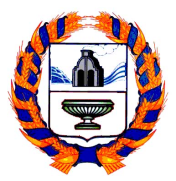 АДМИНИСТРАЦИЯ    БЛАГОВЕЩЕНСКОГО  ПОССОВЕТАБЛАГОВЕЩЕНСКОГО  РАЙОНА  АЛТАЙСКОГО  КРАЯПОСТАНОВЛЕНИЕНаименование программыМУНИЦИПАЛЬНАЯ ПРОГРАММА по реализации молодежной политики на территории муниципального образования Благовещенский поссовет на 2022-2024 годыОсновной разработчикАдминистрация Благовещенского поссовета Благовещенского района Алтайского краяЦель программыФормирование условий для   успешного развития  потенциала молодежи и ее эффективной самореализации в интересах социально-экономического, общественно-политического и культурного развития региона Задачи программы - вовлечение молодёжи в социальную практику и со-действие её профессиональной социализации; - формирование в молодёжной среде здорового образажизни, системы традиционных нравственных и семейных ценностей, гражданское образование и патриотическое воспитание молодёжи; - формирование системы продвижения инициативнойи талантливой молодёжи; - обеспечение эффективной социализации молодёжи,находящейся в трудной жизненной ситуации; - грантовая поддержка молодёжных инициатив, научно-методическое и организационное обеспечение работы в сфере молодёжной политикиСроки реализации программы 2022 - 2024 годыИсточники финансированияФинансирование Программы осуществляется за счет средств местного бюджета Ожидаемые результаты реализации программы и показатели эффективности- создание благоприятных условий для реализации потенциала молодежи в интересах развития региона страны;- увеличение общего числа молодых людей, участвующих в реализации мероприятий программы;- увеличение численности молодых людей, принимающих участие в волонтерской деятельности;- увеличение численности молодых людей, участвующих в реализации мероприятий программы в сфере гражданского образования и патриотического воспитания.Наименование мероприятияСроки проведенияСуммы необходимых затрат (тыс. руб.)Суммы необходимых затрат (тыс. руб.)Суммы необходимых затрат (тыс. руб.)Суммы необходимых затрат (тыс. руб.)Суммы необходимых затрат (тыс. руб.)ИсполнителиИсполнителиНаименование мероприятияСроки проведения20222023202320242024ОРГАНИЗУЕМЫЕ ПРОГРАММЫФормирование условий для гражданского становления, патриотического и духовного воспитания молодёжиОРГАНИЗУЕМЫЕ ПРОГРАММЫФормирование условий для гражданского становления, патриотического и духовного воспитания молодёжиОРГАНИЗУЕМЫЕ ПРОГРАММЫФормирование условий для гражданского становления, патриотического и духовного воспитания молодёжиОРГАНИЗУЕМЫЕ ПРОГРАММЫФормирование условий для гражданского становления, патриотического и духовного воспитания молодёжиОРГАНИЗУЕМЫЕ ПРОГРАММЫФормирование условий для гражданского становления, патриотического и духовного воспитания молодёжиОРГАНИЗУЕМЫЕ ПРОГРАММЫФормирование условий для гражданского становления, патриотического и духовного воспитания молодёжиОРГАНИЗУЕМЫЕ ПРОГРАММЫФормирование условий для гражданского становления, патриотического и духовного воспитания молодёжиОРГАНИЗУЕМЫЕ ПРОГРАММЫФормирование условий для гражданского становления, патриотического и духовного воспитания молодёжиОРГАНИЗУЕМЫЕ ПРОГРАММЫФормирование условий для гражданского становления, патриотического и духовного воспитания молодёжиПроведение встреч в учебных заведениях с ветеранами ВОВ  в течение года-----Администрация Благовещенского поссовета, администрации школАдминистрация Благовещенского поссовета, администрации школПроведение месячника оборонно-массовой работы, привлечение молодёжи к организации и участию в мероприятиях, посвящённых Дню Победы, Дню защитника Отечества и другим знаменательным датам историив течение года-----Администрация Благовещенского поссовета, администрации школ, ДК, военкоматАдминистрация Благовещенского поссовета, администрации школ, ДК, военкоматОрганизация митинга, посвящённого Дню Победы ежегодномай,-----Администрация Благовещенского поссовета, ДК, администрации школАдминистрация Благовещенского поссовета, ДК, администрации школУчастие в проведении                   «Поезда Памяти»ежегодно-----Администрация Благовещенского поссовета, Управление по образованию и делам молодежиАдминистрация Благовещенского поссовета, Управление по образованию и делам молодежиОБЕСПЕЧЕНИЕ ГАРАНТИЙ В СФЕРЕ ТРУДА И ЗАНЯТОСТИ МОЛОДЁЖИОБЕСПЕЧЕНИЕ ГАРАНТИЙ В СФЕРЕ ТРУДА И ЗАНЯТОСТИ МОЛОДЁЖИОБЕСПЕЧЕНИЕ ГАРАНТИЙ В СФЕРЕ ТРУДА И ЗАНЯТОСТИ МОЛОДЁЖИОБЕСПЕЧЕНИЕ ГАРАНТИЙ В СФЕРЕ ТРУДА И ЗАНЯТОСТИ МОЛОДЁЖИОБЕСПЕЧЕНИЕ ГАРАНТИЙ В СФЕРЕ ТРУДА И ЗАНЯТОСТИ МОЛОДЁЖИОБЕСПЕЧЕНИЕ ГАРАНТИЙ В СФЕРЕ ТРУДА И ЗАНЯТОСТИ МОЛОДЁЖИОБЕСПЕЧЕНИЕ ГАРАНТИЙ В СФЕРЕ ТРУДА И ЗАНЯТОСТИ МОЛОДЁЖИОБЕСПЕЧЕНИЕ ГАРАНТИЙ В СФЕРЕ ТРУДА И ЗАНЯТОСТИ МОЛОДЁЖИОБЕСПЕЧЕНИЕ ГАРАНТИЙ В СФЕРЕ ТРУДА И ЗАНЯТОСТИ МОЛОДЁЖИОказание содействия в направлении незанятой, не имеющей профессии и специальности молодёжи в образовательные учреждения для получения образованиявесь период-----Администрация Благовещенского поссовета, ЦЗНАдминистрация Благовещенского поссовета, ЦЗНПомощь в трудоустройстве молодёжиежегодно-----Администрация Благовещенского поссовета, ЦЗНАдминистрация Благовещенского поссовета, ЦЗНПОДДЕРЖКА ДЕТСКИХ И МОЛОДЁЖНЫХ ОБЪЕДИНЕНИЙ, СОЦИАЛЬНАЯ АДАПТАЦИЯ И ПРАВОВАЯ ЗАЩИТА МОЛОДЁЖИПОДДЕРЖКА ДЕТСКИХ И МОЛОДЁЖНЫХ ОБЪЕДИНЕНИЙ, СОЦИАЛЬНАЯ АДАПТАЦИЯ И ПРАВОВАЯ ЗАЩИТА МОЛОДЁЖИПОДДЕРЖКА ДЕТСКИХ И МОЛОДЁЖНЫХ ОБЪЕДИНЕНИЙ, СОЦИАЛЬНАЯ АДАПТАЦИЯ И ПРАВОВАЯ ЗАЩИТА МОЛОДЁЖИПОДДЕРЖКА ДЕТСКИХ И МОЛОДЁЖНЫХ ОБЪЕДИНЕНИЙ, СОЦИАЛЬНАЯ АДАПТАЦИЯ И ПРАВОВАЯ ЗАЩИТА МОЛОДЁЖИПОДДЕРЖКА ДЕТСКИХ И МОЛОДЁЖНЫХ ОБЪЕДИНЕНИЙ, СОЦИАЛЬНАЯ АДАПТАЦИЯ И ПРАВОВАЯ ЗАЩИТА МОЛОДЁЖИПОДДЕРЖКА ДЕТСКИХ И МОЛОДЁЖНЫХ ОБЪЕДИНЕНИЙ, СОЦИАЛЬНАЯ АДАПТАЦИЯ И ПРАВОВАЯ ЗАЩИТА МОЛОДЁЖИПОДДЕРЖКА ДЕТСКИХ И МОЛОДЁЖНЫХ ОБЪЕДИНЕНИЙ, СОЦИАЛЬНАЯ АДАПТАЦИЯ И ПРАВОВАЯ ЗАЩИТА МОЛОДЁЖИПОДДЕРЖКА ДЕТСКИХ И МОЛОДЁЖНЫХ ОБЪЕДИНЕНИЙ, СОЦИАЛЬНАЯ АДАПТАЦИЯ И ПРАВОВАЯ ЗАЩИТА МОЛОДЁЖИПОДДЕРЖКА ДЕТСКИХ И МОЛОДЁЖНЫХ ОБЪЕДИНЕНИЙ, СОЦИАЛЬНАЯ АДАПТАЦИЯ И ПРАВОВАЯ ЗАЩИТА МОЛОДЁЖИРешение вопросов по обеспечению жильём молодёживесь период------Администрация Благовещенского поссоветаУчастие в районных совещаниях, мероприятиях по повышению эффективности реализации молодёжной политикиежегоднопо особому графику------Администрация Благовещенского поссоветаУчастие в деятельности районного Молодёжного Парламентаежегоднопо особому графику------Администрация Благовещенского поссоветаОрганизация и проведение Новогодней ёлки для опекаемых детей(приобретение подарков)ежегоднодекабрь151515151515Администрация Благовещенского поссоветаОсвещение через СМИ о ходе реализации программыпо мере необходимости------СМИ, Администрация Благовещенского поссоветаПРОФИЛАКТИКА НАРКОМАНИИ, АЛКОГОЛИЗМА И АСОЦИАЛЬНЫХ ЯВЛЕНИЙ В МОЛОДЁЖНОЙ ПОЛИТИКЕПРОФИЛАКТИКА НАРКОМАНИИ, АЛКОГОЛИЗМА И АСОЦИАЛЬНЫХ ЯВЛЕНИЙ В МОЛОДЁЖНОЙ ПОЛИТИКЕПРОФИЛАКТИКА НАРКОМАНИИ, АЛКОГОЛИЗМА И АСОЦИАЛЬНЫХ ЯВЛЕНИЙ В МОЛОДЁЖНОЙ ПОЛИТИКЕПРОФИЛАКТИКА НАРКОМАНИИ, АЛКОГОЛИЗМА И АСОЦИАЛЬНЫХ ЯВЛЕНИЙ В МОЛОДЁЖНОЙ ПОЛИТИКЕПРОФИЛАКТИКА НАРКОМАНИИ, АЛКОГОЛИЗМА И АСОЦИАЛЬНЫХ ЯВЛЕНИЙ В МОЛОДЁЖНОЙ ПОЛИТИКЕПРОФИЛАКТИКА НАРКОМАНИИ, АЛКОГОЛИЗМА И АСОЦИАЛЬНЫХ ЯВЛЕНИЙ В МОЛОДЁЖНОЙ ПОЛИТИКЕПРОФИЛАКТИКА НАРКОМАНИИ, АЛКОГОЛИЗМА И АСОЦИАЛЬНЫХ ЯВЛЕНИЙ В МОЛОДЁЖНОЙ ПОЛИТИКЕПРОФИЛАКТИКА НАРКОМАНИИ, АЛКОГОЛИЗМА И АСОЦИАЛЬНЫХ ЯВЛЕНИЙ В МОЛОДЁЖНОЙ ПОЛИТИКЕПРОФИЛАКТИКА НАРКОМАНИИ, АЛКОГОЛИЗМА И АСОЦИАЛЬНЫХ ЯВЛЕНИЙ В МОЛОДЁЖНОЙ ПОЛИТИКЕУчастие в проведении круглых столов, встреч-бесед по предупреждению правонарушений с участием социальных педагогов, психологов, инспекторов ПДНежегоднопо особому графику------Администрация Благовещенского поссовета, КДН, Полиция, администрации школРабота Совета общественности: рейды по неблагополучным семьям, заседания СОежегоднопо особому графику------Администрация Благовещенского поссовета, КДН, ПолицияУчастие в проведении районной антинаркотической акцииежегодноноябрь------Администрация Благовещенского поссоветаРейды по местам скопления молодёживесь период------Администрация Благовещенского поссовета, КДН, полицияРАЗВИТИЕ ХУДОЖЕСТВЕННОГО ТВОРЧЕСТВА МОЛОДЁЖИ, МАССОВОГО СПОРТАРАЗВИТИЕ ХУДОЖЕСТВЕННОГО ТВОРЧЕСТВА МОЛОДЁЖИ, МАССОВОГО СПОРТАРАЗВИТИЕ ХУДОЖЕСТВЕННОГО ТВОРЧЕСТВА МОЛОДЁЖИ, МАССОВОГО СПОРТАРАЗВИТИЕ ХУДОЖЕСТВЕННОГО ТВОРЧЕСТВА МОЛОДЁЖИ, МАССОВОГО СПОРТАРАЗВИТИЕ ХУДОЖЕСТВЕННОГО ТВОРЧЕСТВА МОЛОДЁЖИ, МАССОВОГО СПОРТАРАЗВИТИЕ ХУДОЖЕСТВЕННОГО ТВОРЧЕСТВА МОЛОДЁЖИ, МАССОВОГО СПОРТАРАЗВИТИЕ ХУДОЖЕСТВЕННОГО ТВОРЧЕСТВА МОЛОДЁЖИ, МАССОВОГО СПОРТАРАЗВИТИЕ ХУДОЖЕСТВЕННОГО ТВОРЧЕСТВА МОЛОДЁЖИ, МАССОВОГО СПОРТАРАЗВИТИЕ ХУДОЖЕСТВЕННОГО ТВОРЧЕСТВА МОЛОДЁЖИ, МАССОВОГО СПОРТАСохранение и развитие досуговых учреждений, в том числе объединений клубных формированийвесь период------Администрация Благовещенского поссовета, Управление по образованию и делам молодежиМероприятия, посвящённые Дню защиты детей (приобретение подарков)ежегодноиюнь555555Администрация Благовещенского поссовета, ДК